Муниципальное бюджетное дошкольное образовательное учреждение-детский сад №2 "Ягодка"Дидактическая игра "На лесной полянке"(Развитие лексико-грамматических средств языка у детей с нарушением речи)Автор: Ларкина С. А.,воспитатель старшей гр.г. Топки  2013-2014 уч. годЦель: Формирование грамматических категорий речи у старших дошкольников.Коррекционно-образовательные задачи: 1. Закреплять в активной речи предлоги ЗА,  К, С,  ПОД, ИЗ-ПОД, В, ИЗ, МЕЖДУ, ОКОЛО, ИЗ-ЗА…и др..;2. Учить образовывать имена существительные единственного и  множественного числа в Родительном, Винительном, Дательном, Творительном, Предложном падежах ( без предлога и с предлогом). 3. Учить согласовывать числительные ДВА, ДВЕ, ТРИ с существительными в Именительном,  Родительном , Дательном  , Творительном, Предложном  падеже.4. Закрепить лексическую тему «Дикие животные».5. Развивать внимание, память, мышление, воображение.Описание игры : В игре принимают участие от 2 до 6 детей в возрасте 5-6 лет.  Игра представляет собой вязанные изображения диких животных на игровом поле "полянке" с деревом, корзинкой и кустом, на обратной стороне которых липучка, что позволяет прикреплять изображения к ворсистой основе во время групповых занятий.Дети могут использовать фигурки как плоскостные игрушки, т.е.взять в руки, раскладывать на игровом поле в любом порядке. Ряд изображений –парные и тройные картинки, что дает возможность образования существительных во множественном числе, а также согласовывать сущ. с числительными ДВА, ДВЕ, ТРИ.Ход игры:Сегодня я расскажу вам сказку, а вот кто будет ее героями, вы узнаете, когда отгадаете загадки:Что за зверь леснойВстал, как столбик, под сосной.И стоит среди травы-Уши больше головы. (Заяц)Кто с высоких темных сосен В ребятишек шишку бросил?И в кусты через пенекПромелькнул, как огонек. (Белка)Рыжая плутовка,Хитрая да ловкаяВ сарай попала,Кур пересчитала. (Лиса)Хозяин леснойПросыпается весной,А зимой  под вьюжный войСпит в избушке снеговой. (Медведь)Молодцы, вы правильно отгадали загадки. Я должна уточнить, что не медведь, лиса, заяц и белка будут героями сказки, а их детеныши. Кто они? (Медвежонок, зайчонок, бельчонок и лисенок.) Итак, сказка.На лесной полянкеВстретились друзья:Белочки и зайки,Мишка и лиса.Очень весело друзьямНа полянке той:Никогда не  ссорятся, Дружат меж собой!Добрым летним, солнечным деньком встретились зверята и решили поиграть в "Прятки". Медвежонок и лисичка спрятались за стволом дерева, бельчонок спрятался за корзину, которую забыл грибник, а еще одна белочка и два зайчонка спрятались за кустик. Остался один зайчонок, он искал своих друзей. И очень быстро их нашел.    Образование падежных конструкций с предлогом  ЗА.-Где зайчонок нашел медвежонка? (Зайчонок нашел медвежонка ЗА деревом.)-Где зайчонок нашел лисичку? (Зайчонок нашел лисичку ЗА деревом.)-Где зайчонок нашел  других зайчат? (Других зайчат зайчонок нашел ЗА кустом.) и т.д. Когда все зверята были найдены, они снова спрятались. На этот раз всех искал  медвежонок. Один бельчонок спрятался в дупле. Лисичка с зайчонком спрятались за кустом, а два других зайчонка спрятались за дерево. Остался еще один бельчонок, он долго думал, куда спрятаться и залез под корзину (она была пустая и легко перевернулась). Медвежонок тоже быстро нашел своих друзей.    Образование падежных конструкций с несколькими предлогами (ИЗ, К, ИЗ-ЗА, ИЗ-ПОД,  С, В).-К чему подошел медвежонок и нашел лисичку? (Медвежонок подошел К кусту.)-Где прятался бельчонок? (Бельчонок прятался В дупле.)-Откуда вылез этот бельчонок? (Этот бельчонок вылез ИЗ дупла.)-Откуда вылез другой бельчонок? ( Другой бельчонок вылез ИЗ-ПОД корзины.)-С кем пряталась лисичка за кустом? ( Лисичка пряталась С зайчонком.)-Откуда вышли двое зайчат? (Двое зайчат вышли ИЗ-ЗА дерева.)Наигравшись в "Прятки", зверята решили бегать наперегонки. Вот они встали на "Старт". (Герои выстроились в ряд.)    Образование падежных конструкций без предлогов и с предлогами МЕЖДУ, ОКОЛО.-Кому удалось встать первым? ( Медвежонку удалось встать первым.)-Кто стоит  около медвежонка? ( Около медвежонка стоит лисичка.)-Кто стоит между лисичкой и зайчонком? (Между лисичкой и зайчонком стоит  бельчонок.) и т. д.Вот зверята побежали, обгоняя друг друга. Всем было весело. У всех было прекрасное настроение! Но наступил вечер и мамы позвали своих деток домой. Полянка быстро опустела. А завтра друзья снова встретятся и будут играть на своей любимой лесной полянке.    Согласование числительных с существительными в падеже.-Кто играл на полянке? (Один медвежонок, одна лисичка, ДВА бельчонка, ТРИ зайчонка.)-Со сколькими зайчатами играли зверята? (Зверята  играли с ТРЕМЯ зайчатами.)-Со сколькими бельчатами играли зверята? (Зверята играли с ДВУМЯ бельчатами.)-Мамы позвали своих деток домой, кого не стало на полянке? (На полянке не стало медвежонка, лисички, ДВУХ бельчат и ТРЕХ зайчат.) Приложение 1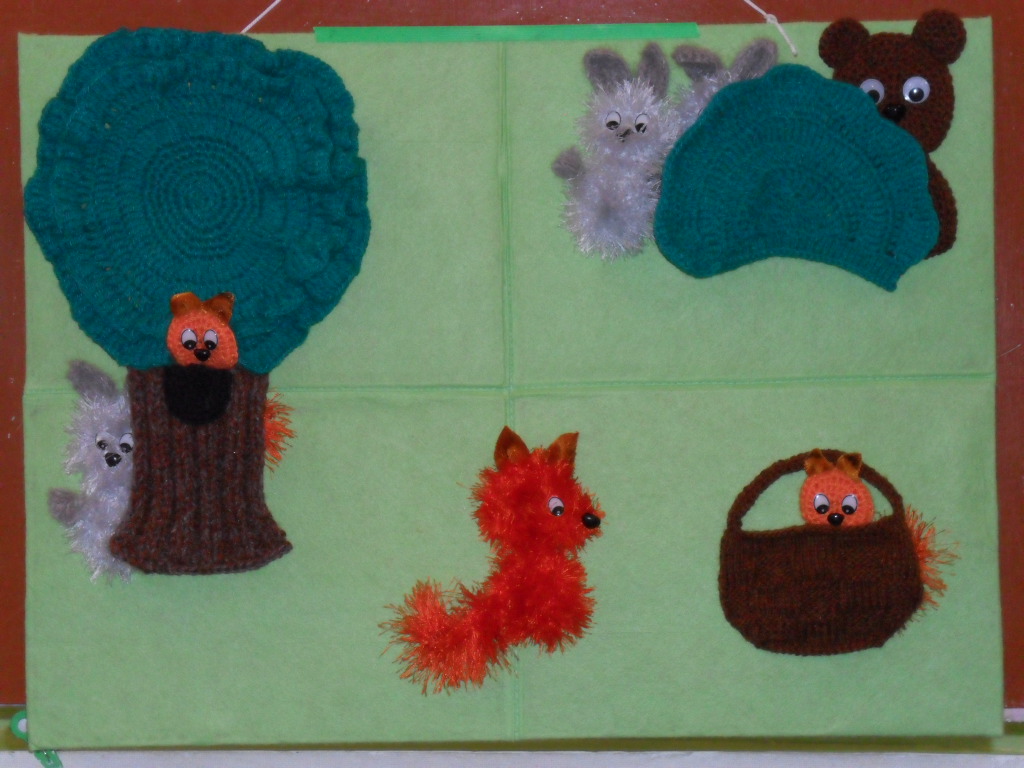 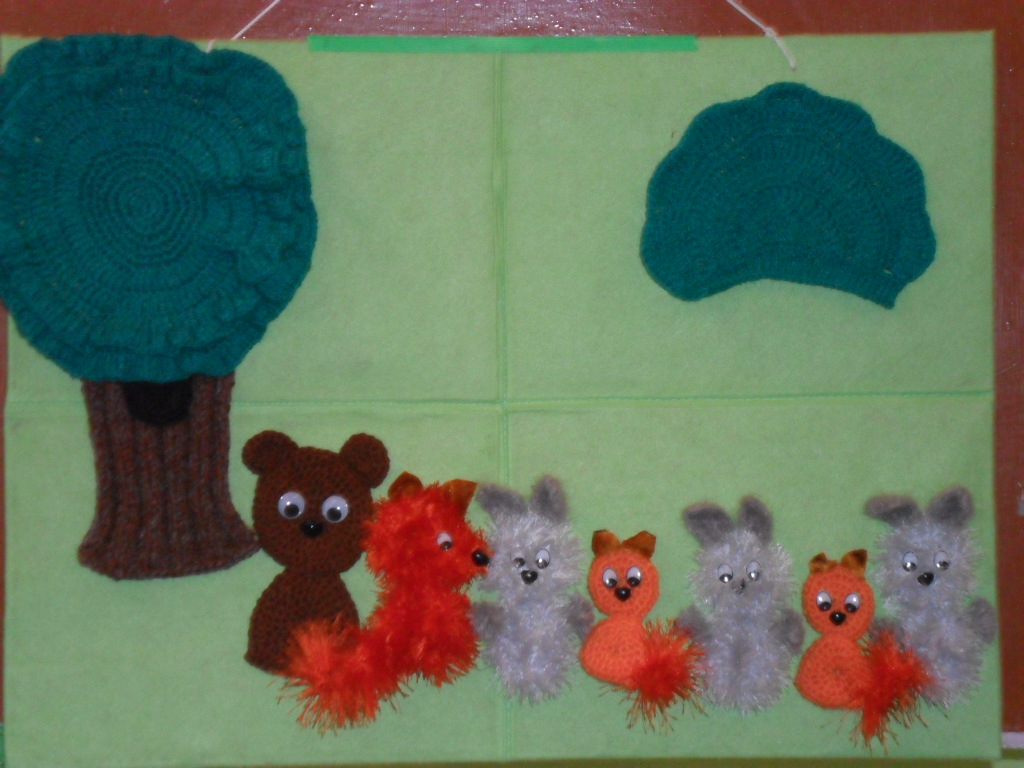 